State of Rhode Island 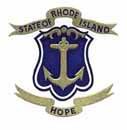 Department of Human ServicesOffice of Rehabilitation Services40 Fountain Street ~ Providence, RI 02903401-421-7005 ~ 401-222-3574 FAX ~ Spanish (401) 462-7791ORS SUPPORTED EMPLOYMENT SERVICES FACT SHEETThe ORS Supported Employment Services are designed to assist individuals with the most significant disabilities, who have been found eligible for ORS, to find and keep a job in an integrated real work setting, and to earn at least the prevailing minimum wage. Individuals with significant disabilities often do not have opportunity to experience traditional competitive employment or have had that experience interrupted due to the severity of their disability. It is anticipated that the Supported Employment Program will identify, arrange, and coordinate the services and ensure access to the ongoing/intermittent supports needed by the individual to obtain and maintain employment.The Supported Employment Services that may be enlisted to help an individual with a significant disability to move toward a goal of employment include:An assessment or vocational evaluation to discover work interests, abilities, and preferences.An opportunity to try real work in an interest area to clarify goals and identify support needs.Job Preparation services provide an opportunity to learn about the work routine, expectations of a boss, the interview process and identifying individual barriers that may hinder employment success.Job development and placement services that help to get a job consistent with the career goal of the Individualized Plan for Employment (IPE).Job coaching and retention services that cluster supports that help the individual learn andkeep the job. Supported Employment Services are available to assist in sustaining employment.Key Components:Supported Employment (SE) assists individuals with the most significant disabilities who have been unsuccessful with traditional employment strategies and need ongoing supports to choose, find, and keep employment.SE is competitive employment (at or above minimum wage, with pay commensurate to a non- disabled worker performing the same tasks). Paycheck must come from employer not service provider. ORS has a standard that employment must be at least ten hours per week.Work must be in an integrated setting (person works and/or interacts with non-disabled population). Training occurs after placement.ORS provides intensive ongoing supports for a time-limited period. * Long-term ongoing supports are provided through other funding sources and include natural supports.*On-going Supported Employment means services that are based on an assessment of employment stability and provision of specific services needed to maintain employment. These services must include at least twice monthly monitoring of the individual in supported employment either at the work site or off-site (based on individual preference). The IPE can be amended to identify any other service needed to ensure employment stability.Supported Employment Preparation and Assessment Services for Adults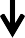 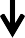 Supported Employment Job Development/Placement Services for Adults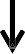 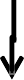 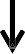 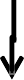 DEPARTMENT OF HUMAN SERVICES OFFICE OF REHABILITATION SERVICES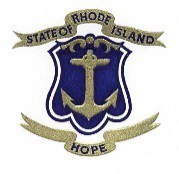 40 Fountain Street ~ Providence, RI 02903 401.421.7005 (V) ~ 401.421.7016 (TTY)“Helping individuals with disabilities to choose, find and keep employment”Provider Agreement to Provide On-Going Support Services 	  enters into an agreement to provide the On-Going Support Services(Provider)for 	, under his/her Individualized Plan for Employment (IPE) with the(Individual)Office of Rehabilitation Services.The On-Going Support Services will be individualized and clearly defined to assist the above-named to maintain competitive community integrated employment.It is understood that the Office of Rehabilitation Services will purchase the intensive time-limited on- going support services through fee for service and that the provider will continue with the extended on-going support provision or monitoring of the extended on-going support provision once the need for intensive services according to the IPE is completed.It is understood that at a minimum the extended on-going support provision is two contacts with the individual employee per month, at the work site, and that individual requirements may include more support services than the minimum requirements.It is understood that Extended Service Agreements may be monitored by the Office of Rehabilitation Services as part of program evaluation once the case is closed with the state agency.Copy given to Provider(Provider Signature)	(Date)Copy given to Customer(Counselor Signature)	(Date)ORS-919	www.ors.ri.govDEPARTMENT OF HUMAN SERVICES OFFICE OF REHABILITATION SERVICES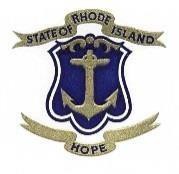 “Helping individuals with disabilities to choose, find and keep employment”PURPOSE:Supported Employment Vocational Evaluation Fact SheetSE Vocational Evaluation is an assessment of the employment capabilities of individuals with significant disabilities using skill, situational, work-based, and functional assessments, as well as a discovery process in order to provide recommendations for subsequent vocational rehabilitation services, support needs, skills training, or other appropriate services. The SE Vocational Evaluation also serves to enhance the participant's ability to make informed choices about work.SE Vocational Evaluations (other than those for Educational Collaboratives and Transition Programs which have a specific form and format) have the same basic content and procedure:A Referral Form (ORS-902 - which should always be included and asks appropriate, relevant questions).Signed Release of Information Form (ORS-37) to support referral.The SE Vocational Evaluation Report Form (ORS-1102-SE).The SE Vocational Evaluation is a 10 day evaluation – with some Interest and Discovery Assessments and an actual work experience in an integrated community setting (minimum 20 hours). This work assessment should accommodate individual needs and is expected to occur in a community-based, integrated work setting. Any variation to these requirements must be approved by ORS. The work assessment is intended to provide the customer and Rehabilitation Counselor with information about work performance and work behaviors. Information gathering about careers, training programs, and tours are not part of the Vocational Evaluation, and usage of facility-based setting is not acceptable.The fee for the completed SE Vocational Evaluation is $2000.00 and must include a skill assessment, work experience and a completed SE Vocational Evaluation Report to process any invoice. The invoice will be accompanied by a Vocational Evaluation report, following a conference with the individual, counselor, and agency representative.SUMMARY:The content of SE Vocational Evaluation report generally consists of:Answers to the Referral Questions, background information.Discovery findings.Summary of the community-based work experience.Observations/findings.Recommendations and Information about support needs and/or any job accommodations necessary.RECOMMENDATIONS:Recommendations will address individual’s expressed interests, skills, and abilities, as well as occupational recommendations based on Discovery findings and evaluation information, and job availability in the area (LMI). Occupational information provided should include educational, aptitude, physical as well as any licensing requirements. (Sources for this information should be referenced. (i.e., Occupational Outlook Handbook (online); ONET; and DOT).40 Fountain Street ~ Providence, RI 02903 401.421.7005 (V) ~ 401.222.3583 (Fax)www.ors.ri.govAGENCY LETTERHEADVocational Evaluation ReportCLIENT NAME: _______     AUTHORIZATION # ______________  REPORT BY:  _______           PHONE:  	REPORT DATE:  ORS COUNSELOR:  Dates of Reporting Period:	From:   To: VOCATIONAL INFORMATION OBTAINED TO DETERMINE JOB MATCHDiscovery Process InformationInterest inventories (if completed): Family Supports:  Job Shadow/Observations (if completed): Assistive technology (if necessary): Feedback from identified supports: Aptitude Testing (test name, results and administrator if completed): Stated Skills/Interests: Stated Job Goal (Match with sites): Sites approved by ORS counselor:	Site 1   Date Approved: Site 2   Date Approved: AGENCY LETTERHEADCURRENT ASSESSMENT ACTIVITIESWORK SITE 1Worksite Experience in Community-Based Integrated Setting:Work site name and address: Work environment description:  Job Title: Hours of Work: Labor Market Evaluation	O*NET https://www.onetonline.org/find/Findings: CURRENT VOCATIONAL PROFILEINDIVIDUAL STYLES OF LEARNING JOB TASKSJob description: Job Tasks: Training supports required: Time spent on each task: Ability to ask for assistance when needed: Ability to complete job tasks: Additional Information: JOB FUNCTIONING CONCERNS/POTENTIAL ON-GOING SUPPORT REQUIREMENTSAmount of Supervision on task needed: Behavioral concerns:  Stamina: Style of learning:  Level of independence: Interpersonal Skills: Transportation: Other support needs: AGENCY LETTERHEADAdditional Information: Click here to enter text.Interactions with Co-Workers and SupervisorAbility to take direction: Ability to handle redirection or correction: Appropriateness of social interactions: Communication with co-workers, supervisor and customers:  Additional Information: WORK SITE 2Worksite Experience in Community-Based Integrated Setting:Work site name and address: Work environment description:  Job Title: Hours of Work: Labor Market Evaluation	O*NET https://www.onetonline.org/find/Findings: CURRENT VOCATIONAL PROFILEINDIVIDUAL STYLES OF LEARNING JOB TASKSJob description:  Job Tasks: Training supports required: Time spent on each task:  Ability to ask for assistance when needed:  Ability to complete job tasks: Additional Information: AGENCY LETTERHEADJOB FUNCTIONING CONCERNS/POTENTIAL ON-GOING SUPPORT REQUIREMENTSAmount of Supervision on task needed: Behavioral concerns: Stamina: Style of learning: Level of independence:  Interpersonal Skills:  Transportation: Other support needs: Additional Information: Interactions with Co-Workers and SupervisorAbility to take direction: Ability to handle redirection or correction: Appropriateness of social interactions: Communication with co-workers, supervisor and customers: Additional Information: Summary of WorksitesRecommendations for next steps based on reportInclude services needed: Further assessment needed (please document justification): Performance issues needing to be addressed:  Readiness for job development and placement: Document any issues that were discussed with ORS counselor during evaluation: Additional Information: AGENCY LETTERHEADDEPARTMENT OF HUMAN SERVICES OFFICE OF REHABILITATION SERVICES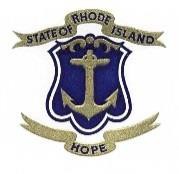 40 Fountain Street ~ Providence, RI 02903 401.421.7005 (V) ~ 401.421.7016 (TTY)“Helping individuals with disabilities to choose, find and keep employment”Supported Employment Community Based Work Experience (CBWE)PURPOSE OF SERVICE:One of the best ways for adults in Supported Employment (SE) to learn about interests, abilities and preferences is to try out diverse types of work in real employment settings. A community-based work experience is an SE service provided by ORS to adults. The service occurs in an integrated competitive employment setting to provide vocationally-relevant planning information to and for the individual.   The SE CBWE, a resource to adults in SE to facilitate informed choice, can be used for a multitude of purposes:To try one or more diverse types of work in real jobsTo explore careers through exposure to workTo assess work habits, work tolerance, interpersonal skills, and behaviorsTo provide information about a specific cluster of occupationsTo identify on-the-job and off-the-job support needsTo try out a specific job with the intent of employmentPROGRAM ELEMENTS, FEE STRUCTURE, AND EXPECTATIONS SE CBWE ADULT:The SE CBWE is authorized and funded at $2,570 for a total of 40 hours at a work site and can be pro- rated based on actual hours worked at a rate of $64.25 per hour. The rate is for up to 40 hours, ideally consisting of four hours per day, but adjustments can be made based on physical demands of job and tolerance of client. Any modifications to four-hour day requires approval of ORS Counselor. This fee covers all the supports the adult will need to complete the SE CBWE. The location of the SE CBWE must be in an integrated work environment in a community-based business. Adults must be paid minimum wage for each hour of work by the provider funded by ORS authorization.At the conclusion of the SE CBWE, the provider is responsible for the following:Write a report based on the SE CBWE findings, observations, and client’s feedback.Schedule a meeting with ORS, the individual, and others, as appropriate, to review the SE CBWE and plan next steps.All parties including the client must sign the report after the review of the CBWE.AGENCY LETTERHEADCommunity Based Work Experience (CBWE)CLIENT NAME: _______     AUTHORIZATION # ______________  REPORT WRITER:  ____     PHONE:  		REPORT DATE:  ORS COUNSELOR:  Job Duties – (include as much detail as possible)List tasks individual is expected to complete:   How many people work in proximity to individual?   Does individual have contact with the public?   Is area noisy?   . Describe:   Is work area indoors? Outdoors? Combined?   Is lifting involved If so, how many pounds?   Is speed of performance an expectation?   Describe expected rate of production.   What equipment is required? (ex. stapler, copy machine, box cutter, tools, power equipment, stove, knives ...):   Is special clothing required? (ex. hairnet, steel-toed boots, business attire, surgical mask, etc.)   Does job require single step actions or multitask completion?   Is problem solving needed? Describe:   Will individual be expected to move from one task to another? From one station to another, etc.?   Job Performance Results – (include as much detail as possible)Is individual doing the same job as others, or has the job been customized? If customized, describe accommodations:   How does the employer measure productivity/what are industry standards for entry level employees doing this job and for experienced employees?   What percentage of standard did the individual meet?   What tasks did they do well? Describe:   What tasks did they have difficulty with? Describe:   What accommodations were put in place (e.g. hand over hand, picture lists, written lists, verbal prompts, other cues, etc.)?   Were incentives used?   Please describe in detail:  Job Behavior Results – (include as much detail as possible)Was client on time every day? Did they arrive independently or require supports?  Explain: Did they return from breaks on time?  Did they need prompts?  If so, describe (e.g. phone alarm, verbal reminders)  When they finished a task, were they able to show initiative and move from one task to another?  Explain: Were they able to appropriately request help?  Were they dressed appropriately?  Did they exhibit proper hygiene? Did they keep appropriate boundaries with coworkers? Describe any situations where they did not. Did they take direction and redirection well?  Describe their behavior with supervision. Were they able to handle disruptions in routine? Did they react appropriately to problems and corrections? Describe   Employer Feedback – (include as much detail as possible)Is this person ready for competitive, integrated employment? If not, what further information/steps are needed? What additional training would be needed? Additional comments:  Needed Supports – (include as much detail as possible)Does individual need support with transportation?  Describe. Does individual need support with personal hygiene? . Describe.  Is long-term job coaching needed? . Why? How will coaching fade? Does job need to be customized? . How and why?  Is this an appropriate job goal?  What supports would be needed for individual to be successful?  Summary of CBWE and Specific Recommendations(answer referral questions)Answers to Referral questions(If not previously answered in report): Additional comments: Recommendations (Does individual need travel training? Vocational exploration? Skill development? Work readiness/job prep? Social skill development? Job training? Assisted technology? Other?): State of Rhode Island 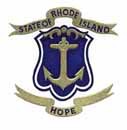 Department of Human Services Office of Rehabilitation Services40 Fountain Street ~ Providence, RI 02903 401-421-7005 ~ 401-222-3574 FAXTDD – 711   ~ Spanish  (401) 462-7791www.ors.ri.govJOB PREPARATION /SUPPORTED EMPLOYMENT JOB PREPARATIONPURPOSE AND STRUCTURE OF SERVICE:Job Preparation is a service intended to prepare ORS clients for competitive integrated employment. This service consists of a four-week structured program (three hours, three days per week for a total of 36 hours) to address job-seeking skills, interviewing, appearance/hygiene, barriers to employment, interpersonal skills, resume development, work-history issues, work habits, and work relationships replicating a work-routine structure. The Community Rehabilitation Provider (CRP) will be authorized $1,850.STEPS FOR IMPLEMENTATION:ORS Rehabilitation Counselor discusses referral with client, facilitates a signed Release of Information, completes the ORS Referral Form, and generates an authorization for Job Preparation: $1,850. Copies of each of these forms are placed in the client’s file and a set of originals are forwarded to the vendor.CRP meets with client to explain the procedures, schedule, and expectations of attendance.At conclusion of program, the CRP generates a report using ORS approved format and schedules a meeting with client and ORS Rehabilitation Counselor to review participation, progress, and identify next steps.Next steps can include job placement, community-based work experience, and/or skill training. In select situations, requiring ORS Rehabilitation Counselor approval, a second Job Preparation Services can be authorized.CRP will bill for Job Preparation services provided at $1,850. The invoice is pro-rated by a weekly amount—which is $462.50 per week.Agency LetterheadJob Preparation Services ReportCLIENT NAME: _____         AUTHORIZATION # ______________  SPECIALIST:  _______          PHONE:  	REPORT DATE: ORS COUNSELOR:  Dates of Participation: From: . To:  Hours per Day: 	             Days per Week: Please list and explain any absences: Structured Program:Job Preparation Findings: (Please explain any barriers that remain and note what specific strategies will be implemented.)Recommendations: (Next steps toward employment goal. List next service needed based on performance and justification.)Please be sure to attach copies of client’s cover letter, resume, and thank-you letter.State of Rhode Island Department of Human ServicesOffice of Rehabilitation Services40 Fountain Street ~ Providence, RI 02903 401-421-7005 ~ 401-222-3574 FAXTDD (401) 421-7016 ~ Spanish  (401) 462-7791Supported EmploymentJob Development, Placement and Monthly Performance Review Fact SheetPURPOSE: To provide SE clients assistance with Job Development and Job Placement (as well as SE Retention services, when needed) that are consistent with their specific job goal. This goal should be consistent with their strengths, abilities, preferences, and service needs.The ORS Counselor works with clients who are job-ready and in need of SE Job Development services. These services are to be provided by CRPs only when ORS counselors have issued an authorization for development and placement services.STEPS TO IMPLEMENTATION:SE Job Development Services ($2250) is for individual job development services. Goal must be consistent with ORS Individualized Plan for Employment (IPE). The placement can either be full-time or part time with a minimum of 10 hours per week and must be a permanent position.When referring someone for Job Development Services, the ORS counselor will send to the vendor a referral form, signed release of information and an authorization for $2250.00.  The authorization will be broken down into three equal installments of $750.00 and will require the submission of specific reporting at each two-month installment, as outlined below.Initial or First Installment The initial or first installment is $750.00. The ORS counselor does not approve the payment until the vendor has completed the following:Met with the individual and the counselorDeveloped a resumeObtained a signed Job Development Agreement FormSubmits to ORS Job Development Performance Review report outlining the services they plan to offer the customer over the next two monthsSecond Installment After two months from the initial meeting between vendor, customer, and ORS, a second installment of $750.00 will be approved. This installment is approved only if the ORS counselor is satisfied that the vendor has followed the agreed upon service plan that was developed at the initial meeting. This can be proven by the vendor submitting the following information:A Job Development Log including:What businesses the individual applied and interviewed for. How the vendor assisted the individual in the above.What businesses the vendor outreached to on behalf of the customer.A report outlining:Individual’s progressBarriers that still exist that are hindering obtaining employmentAreas of improvement moving forward so that the individual can reach their employment goals Prior to reimbursement, a meeting will be conducted with the individual, vendor, and ORS counselor to:Review the services that have taken place over the last two monthsDevelop a plan for what services will take place moving forward Third and Final Installment A third and final installment of $750.00 will be approved after two months from the second installment. This installment is approved only if the ORS counselor is satisfied that the vendor has followed the agreed upon service plan that was developed at the second installment meeting. The vendor must submit the following information.A Job Development Performance Review report and Job Development Log outlining:Individual’s progressBarriers that still exist that are hindering obtaining employmentAreas of improvement moving forward so that the individual can reach their employment goals A meeting will be conducted with the individual, vendor, and ORS counselor to Review the services that have taken place over the last two months.Develop a plan for what services will take place moving forward.State of Rhode Island Department of Human ServicesOffice of Rehabilitation Services40 Fountain Street ~ Providence, RI 02903 401-421-7005 ~ 401-222-3574 FAXTDD  711 ~ Spanish  (401) 462-7791Job Development AgreementDate:Client - 	, ORS Vocational Rehabilitation Counselor - 	, and Provider  (Agency  &  Job  Developer)  - 		, agree that the job goal is: 	(ORS Counselor fills in this goal). This goal will be the same as written in the IPE and is the focus of the job search.ORS VR Counselor needs to approve any change in job goals. If the IPE requires amendment, the Provider will facilitate a meeting among all parties (the Client, ORS Counselor, and Vendor) related to the proposed amendment.Client- 	agrees to participate fully in their job search. Individual satisfaction with the job and services related to securing the job is expected.Job Developer/ORS Counselor will converse monthly to discuss progress toward securing employment. Resume will be provided prior to the first initial job development installment.Agency LetterheadJob Development Performance ReviewNON-SUPPORTED/SUPPORTED EMPLOYMENT- Complete every 60 days and submit after   meeting with ORS counselor and client.CLIENT NAME:       AUTHORIZATION #  JOB DEVELOPER:  ___ PHONE:  	REPORT DATE:  ORS COUNSELOR:                                            Dates of Participation: From:    To: I.	CORE SKILLS 	Attendance:  Comments:  Punctuality:   Comments:  Appearance/Hygiene:  Comments:   Concentration: Comments:  Participation/ Engagement: Comments:  Ability to Accept Feedback: Comments:  Ability to complete Job Development activities independently: Comments:  Ability to Seek Out Assistance When Needed: Comments:  Ability to utilize Technology for Job Search: Comments:  II.  ACTIVITIES COMPLETED IN LAST 60 DAYSOther:  III. 	Please Answer the Following Questions:What has been accomplished during the last 60 days? What strengths have been identified?What are the barriers to achieving successful employment? What is the plan of action for the next 60 days?Additional comments/concernsJOB DEVELOPMENT LOGClient Name: 					Counselor Name: 	SE Job Placement Services ($2,000) Bill ORS for $2,000 in two installments:Job PlacementPayment 1: $1000 after 15 days employment.Vendor submits a Job Placement Report at the time of placement. Job is expected to be in a competitive integrated employment setting with compensation by employer at/above minimum wage for at least 10 hours a week.Payment 2: $1000 on day 30During the first four weeks of placement, the vendor is expected to conduct a Monthly Performance Review. The SE Monthly Performance Review is an evaluation of the client’s work performance at the work site and includes recommendations for supports.SE Job Retention Supports:JR&S services can be authorized for up to 20 weeks at $300 per week at VR Counselor discretion, to be authorized in four-week increments with justification required for additional weeks at the end of each four-week period. The vendor must provide rationale for additional retention. This should focus on the needs of the client as they progress towards hourly work goals and fading of supports whether supports take place on or off the job site. Services should lead to successful retention of the job. Monthly Performance Review reports are required. These are submitted with the SE Performance Review Service Grid, a copy of the client’s paystub, and a bill.AGENCY LETTERHEADJob Placement Report(Job Placement Must Match Job Development Agreement Goal)CLIENT NAME: _______     AUTHORIZATION #   JOB DEVELOPER:  ______  PHONE:  	REPORT DATE: ORS COUNSELOR:  *Please be sure job meets ORS standards for competitive, integrated employment. *Company Name and Address: Job Title: Responsibilities: .Start Date: .	Type of Employment: Hours per Week: 	 # of Days per Week .Salary per Hour: Benefits: Has Benefits Counseling Been Discussed?   Please Explain: Additional Comments: AGENCY LETTERHEADAGENCY LETTERHEADMonthly Performance ReviewSUPPORTED EMPLOYMENT- Complete every 30 days with justification for ongoing supports. NON-SUPPORTED EMPLOYMENT- Complete at 75 days and submit with invoice.CLIENT NAME: _______     AUTHORIZATION # ______________  JOB COACH/DEVELOPER:  ___  PHONE:  	REPORT DATE:  ORS COUNSELOR:  Dates of Participation: From:  To: EMPLOYMENT DATAPlace of Employment:              	Address:             Hours per Week:  	Pay per Hour :  Client’s Desired Number of Hours: Reason for discrepancy, if applicable: Dates of Evaluation: EMPLOYMENT ON-SITE WORK EVALUATION(Please comment on any areas where the client scored less than 3)Attendance: Comments: .Punctuality: .Comments: 
Appearance/Hygiene:  Comments: Concentration: Comments: Effort on the Job: Comments: AGENCY LETTERHEADAbility to Accept Supervision: Comments:                              7.  Quality of Work:          Comments:      8. Quantity of Work Produced:          Comments:      9. Interaction with Supervisor: .         Comments:      10. Interaction with Coworkers:             Comments:      11. Interaction with Customers:            Comments: Ability to Work Independently: Comments: Willingness to Take on Additional Responsibilities: Comments: Ability to Comply with Employer Policies and Procedures: Comments: Problem-Solving Skills: Comments: Ability to Seek Out Assistance When Needed: Comments: Please Answer the Following Questions:What is the anticipated amount of time that the client will require supports?What supports are being provided on and off site?How many hours is the client being supported?What is the fading strategy for this client?AGENCY LETTERHEADAre you requesting additional Retention and Supports? Click here for dropdown menuWhy?Supported Employment Performance Review Service Grid(Please Submit with Monthly Performance Review)Client Name: .Job Coach/ Developer Name: DEPARTMENT OF HUMAN SERVICES    OFFICE OF REHABILITATION SERVICES40 Fountain Street ~ Providence, RI 02903 401.421.7005 (V) ~ 401.421.7016 (TTY) 	“Helping individuals with disabilities to choose, find and keep employment”	Time-Limited Job Coaching Fact SheetTime-Limited Job Coaching: This is a support service for individuals who may be able to find employment, but for some disability-related reason cannot maintain employment. The individual may need job coaching supports for more than the initial orientation to a job. This support may typically be provided for three months, but usually no longer than six months. Vendor submits an invoice to ORS for the pre-authorized services along with the Time-Limited Job Coaching Report Form. ($45/hr.)What a Job Coach will do:Prior to the Job startDiscuss the job duties and work environment with the clientDiscuss safety procedures with the clientCoordinate transportation to and from job site.Communicate/teach specific work/social skills needed for employment.On-Site:Introduce client to the employer and co-workers.Train client on job tasks or observe as the supervisor trains the member.Assists in training a supervisor or identified “natural support” in the work place.Observe how client interacts with co-workers and supervisors for later discussion with the client.Discuss productivity requirements with employer and develop a plan to help the individual meet these requirements.Observe the work culture of the environment so that you can help the client to fit in with co-workers.Discuss your observations with the client including constructive criticism such as timeliness of breaks, appropriate socialization, and personal hygiene.Identify and implement client’s learning style (hand over hand, verbal, written, visual). Document kinds of prompts needed including verbal instruction, written lists, or providing encouragement as needed.Help the client to develop their own system for organizing and remembering the job tasks so that coaching can fade.Assist with mediation between coworkers and supervisors as needed; teach conflict-resolution skills.Off-site:When meeting on the worksite is impossible due to company rules or client preference, schedule meetings with client prior or after work or during lunch breaks.Schedule office meetings with client and supervisor to discuss any work-related concerns, if possible.Coordinate activities with other team treatment providers, family members, or anyone else who will support the client’s ability to keep the job.Agency LetterheadTime Limited Job Coaching ReportCLIENT NAME: _______     AUTHORIZATION # _    JOB COACH:  _______           PHONE:  	REPORT DATE:  ORS COUNSELOR:  Dates of Participation: . Final Report Date:  Prior to Job Start:Off Site Supports:On-Site Supports:Summary: Overall Statement on Job Coaching involvement. (Include all dates of services and observations/interventions.)Recommendations to assist client in maintaining this job and meeting or exceeding employer expectations. Please include employer feedback.Agency Letterhead TRAVEL TRAININGREPORT PROVIDED BY:  __________    Phone:  		AGENCY (VENDOR) REPORTING:    	SUBMITTED TO ORS COUNSELOR:  Authorization #: .Dates of Participation:  - Final Report Date: Evaluator’s Comments: Client:  _____________________________________________		Date: _______________________Report Writer:  ______________________________________		Date: _______________________VR Counselor:  ______________________________________		Date: _______________________Areas AddressedWhat support is required?Please click on dropdown menu to select your answerState the specific support to be provided.i.e. (task list, left handed key board, coworker replenish work, etc.)Job Seeking SkillsCreate resume:Upload resume:Complete a paper application: Search internet for jobs:Use a variety of search engine sites: Complete online application: Create Cover Letter:Create Thank You letter:

.Areas AddressedWhat support is required? Please click on dropdown menu to select your answerState the specific support to be provided.i.e. (task list, left handed key board, coworker replenish work, etc.)Client’s use of Voicemail/Social MediaCheck voicemail?
Check email?Is email address appropriate?Is voicemail message appropriate?Is social media profile appropriate? Are social media privacy settings set?Interviewing Skills  Did the client:Complete a mock interview?            Complete an interview in   the community?   Answer all interview questions appropriately?Did client use appropriate language?Areas AddressedPlease click on dropdown menu to select your answerState the specific support to be provided.i.e. (task list, left handed key board, coworker replenish work, etc.)Appearance/HygieneDoes the client have interview clothing?Is appearance/hygienework appropriate? Did client dress appropriately for interview?Barriers to EmploymentDoes client have a Work history? Misdemeanor/Felony history?  Reliable form of Transportation?Other barriers?Is this a barrier?Interpersonal SkillsNeeds Redirection?Gets along w/others?Communication:Is client:Able to speak coherently? Able to utilize scripts if needed?Are prompts required?Is communication business-appropriate? Areas AddressedPlease click on dropdown menu to select your answerState the specific support to be provided.i.e. (task list, left handed key board, coworker replenish work, etc.)ClassroomDid the client participate?Was client on time for class?Did the client stay for entire class?Did client overshare personal information?Did client miss any classes? Was client able to follow directions?Does client require assistive technology?Did client require one-on-one support?
How many participants were in class? Areas of Strength: Areas that Need improvement:Activity# CompletedCommentsResumeCover LetterApplicationMock InterviewsThank You NotesJob SearchInterviewsJob Developer Signature: __________________________________                         Date: _________________Client Signature: _____________________________________                                Date: _________________Authorized Representative: ________________________________                          Date: _________________ORS Counselor: _________________________________________                          Date: ________________Date Source (ex. Indeed, DLT, referral, walk-in)Position Company NameDate of InterviewFollow up ResultsAssistance ProvidedAreas AddressedClient InitialsJob Coach/Developer InitialsAreas AddressedState specific support to be provided i.e. (task list, accommodations.)Job Duties and DescriptionAreas AddressedState specific strategies to be implemented.EnvironmentNoisy: Choose an item. Hot: Choose an item. Cold: Choose an item. Indoor: Choose an item. Outdoor: Choose an item.Safety ProceduresIs individual able to follow safety procedures?TransportationAreas AddressedWhat supports are required?State specific strategies to be implemented.Coordinate activities with other treatment providers, family, or others who will help the client keep the jobMeet with Client prior to work, at breaks, or after workAreas AddressedWhat supports are required?State specific strategies to be implemented.What supports are required?State specific strategies to be implemented.Schedule office meetings to discuss any work-related concernsOff- Site Job SupportsNatural Supports IdentifiedTransportation Areas AddressedDescribe supports currently being provided, ongoing supports needed, and source of support. Be as specific as possible.Introduction of client to employer, co- workers and layout of worksite on first day.Training of new job skills and tasks.Appropriate interactions between client and supervisors, coworkers (and the public if applicable).Rate of production.Areas AddressedDescribe supports currently being provided, ongoing supports needed, and source of support. Be as specific as possible.Fit of client to work environment/work culture.Client’s learning style.Able to understand and follow safety procedures.Natural supports identified.Organization skills and job-task retention.Ability to handle constructive criticism, workplace conflict or frustration.Fading strategies.Additional CommentsJob Developer Signature: 				Date:	 Client Signature: 				Date:	 Authorized Representative: 					Date:  	 ORS Counselor: 		Date:  	Job Developer Signature: 				Date:	 Client Signature: 				Date:	 Authorized Representative: 					Date:  	 ORS Counselor: 		Date:  	Areas AddressedPerformance Findings1. Provide identifying and emergency contact information, verbally or nonverbally2. Sequence Bus trip steps3. Independently take fixed route transit4. Track time and knowing how long it is reasonable to wait5. Learn to recognize basic signs as those used to mark the transit stops in the community6. Manage the simplest way to pay a fare by presenting a pass to driver7. Recognize landmarks for de-boarding and to use a signal (pulling cord) toindicate that he/she wants to stop8. Follow a route that requires some memory of directional turns and sequence of landmarks9. Trialed routes independently10. Ability to find a place to sit or stand in a safe area11. Demonstrates knowledge of behavior that is safe, effective, and considerate towards other riders on the bus and at bus stop12. Recognizes potential danger13. Chose clothes that are appropriate for the weather, which could contribute to his or her safety14. Identify proper place to wait in relation to the bus stop sign15. Ability to cross the street, given various types of intersections and traffic patterns16. Recognize that a place is unfamiliar and he or she may become lost there17. Recognize that the bus is a safe place and the bus driver as a source of assistance18. Demonstrate safe-judgment in choosing a place to seek assistance19. If needed, the ability to seek assistance from a police officer in case a problem arises20. Identify a specific bus stop, and determine if new information about a second bus stop causes confusion21. Select one bus on the first leg of the trip, and select adifferent bus on the second leg of a trip (transfer)22. At second stop, identify boarding location of next pickup23. Sequence all steps when utilizing multiple buses to and from a specified location